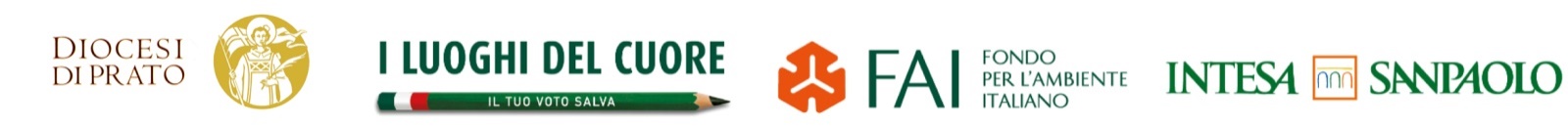 INVITOPresentazione del restauro conservativo degli affreschi dell’Oratorio di San Bartolomeo a PratoL’intervento è stato realizzato dalla Diocesi di Prato grazie anche al contributo stanziato da FAI e Intesa Sanpaolo nell’ambito del 9° censimento “I Luoghi del Cuore”4 dicembre 2021 ore 10:30
Oratorio di San Bartolomeo - Via Cava, 45San Giusto in Piazzanese - Prato SCoordinamento:Ufficio Beni Culturali Diocesi di PratoInterverranno:Lia BrunoriSoprintendenza Belle Arti FirenzeClaudio CerretelliDirettore musei diocesani di Prato Rosita Galanti Balestri
Presidente regionale FAI ToscanaPaolo GoriCapo delegazione FAI PratoDaniela Valentini e Grazia Ventura Ditta Valentini-Ventura Restauro Opere d’arte        Don Helmut Szeliga
Parroco di San Giusto in PiazzaneseContatti:
Ufficio Beni Culturali (Diocesi di Prato): artesacra@diocesiprato.itDelegazione FAI di Prato: prato@delegazionefai.fondoambiente.itL’accesso all’evento è consentito solo ai possessori di Green pass o certificazione equipollente